FORMATO DE DATOS DEL ASPIRANTE*El fallo emitido por los miembros de la Junta Académica de los admitidos al programa de Maestría en Historia de México es inapelable.**Independientemente del dictamen final, no se devolverá ningún documento ni texto del expediente entregado.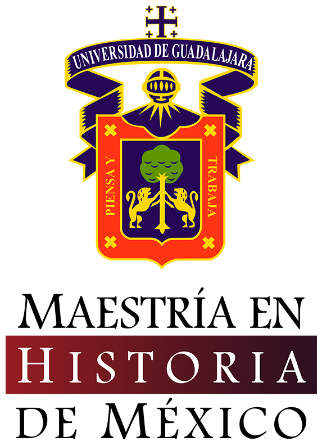 UNIVERSIDAD DE GUADALAJARACENTRO UNIVERSITARIO DE CIENCIAS SOCIALES Y HUMANIDADESPROGRAMA DE MAESTRÍA EN HISTORIA DE MÉXICOSISTEMA NACIONAL DE POSGRADO EN CONACYTFecha de recepción________________________1. Datos generalesApellido paternoApellido maternoApellido maternoApellido maternoApellido maternoApellido maternoNombre(s)Nombre(s)……………………Lugar de nacimientoLugar de nacimientoLugar de nacimientoLugar de nacimientoLugar de nacimientoNacionalidadNacionalidadNacionalidad……………………Fecha de nacimientoFecha de nacimientoEdadEdadEdadEdadEdadSexo……………………Estado CivilEstado CivilEstado CivilOcupación actualOcupación actualOcupación actualOcupación actualOcupación actual……………………DomicilioDomicilioDomicilioDomicilioDomicilioDomicilioDomicilioDomicilio……………………TeléfonoTeléfonoTeléfonoTeléfonoCelularCelularCelularCelular……………………Correo electrónicoCorreo electrónicoCorreo electrónicoCorreo electrónicoCorreo electrónicoCorreo electrónicoCorreo electrónicoCorreo electrónico……………………2. Documentación a entregar2. Documentación a entregarGrado de licenciatura en historia o en carrera afín: se requiere título o acta de examen. Además, debe entregarse el certificado oficial en donde se señale el promedio como mínimo de 80 sobre 100.Currículum vitae con documentos probatorios (en el orden como se escribe la información en el curriculum). En físico y en digital (será un solo pdf).Formato de datos del aspirante (descargar documento en línea).Exposición de motivos para ingresar a este posgrado (2 a 3 cuartillas).Dos cartas de recomendación académica (descargar documento en línea).Anteproyecto de investigación para la elaboración de la tesis de maestría (delimitación del tema, definición del problema, hipótesis, preguntas de investigación, objetivos, esbozo teórico metodológico, fuentes primarias y bibliografía básica) en concordancia con las líneas de investigación del programa.Copia de publicaciones y, en su caso, un ejemplar de la tesis.Certificado reciente de buena salud emitido por alguna institución médica pública.Constancia de una segunda lengua, nivel B1. Solo se aceptarán constancias de instituciones acreditadas y que se avale el nivel solicitado.Carta compromiso de dedicación exclusiva (tiempo completo) al programa.Original de Acta de nacimiento.Copia del INE o pasaporte.Copia del CURP (aspirantes nacionales).Aspirantes extranjeros. Entregarán al ser admitidos, documentos que comprueben su estancia legal.Aspirantes extranjeros. Entregarán al ser admitidos, documentos que comprueben su estancia legal.3. Formación académica. Especifique si es licenciatura y/o maestría, en qué universidad, fecha de titulación, si fue tesis diga el título. Si su titulación fue por promedio o excelencia. Qué promedio obtuvo en la licenciatura.…4. Describa sus actividades y experiencias previas en investigación. Mencione si fueron de prácticas profesionales y/o servicio social. O indique si no fueron de prácticas ni de servicio sino que fue asistente de un investigador, señale con qué institución e investigador realizó esas actividades, qué hizo, periodo, lugar, etc.…5. ¿A qué línea de investigación de la maestría adscribe su anteproyecto y por qué?…6. ¿Ha realizado actividades que beneficien a la sociedad fuera de obligaciones de la licenciatura? ¿Dónde, con quién y cuándo?Además de esto describa ¿Qué hizo de servicio social o prácticas profesionales de la licenciatura? …7. ¿Está concursando para otra maestría? Indique cuál.…8. ¿Tiene estudios de maestría? Indique cuál.…../../….…Fecha (DD/MM/AAAA)Nombre y firma del aspirante